REJESTR INSTYTUCJI KULTURY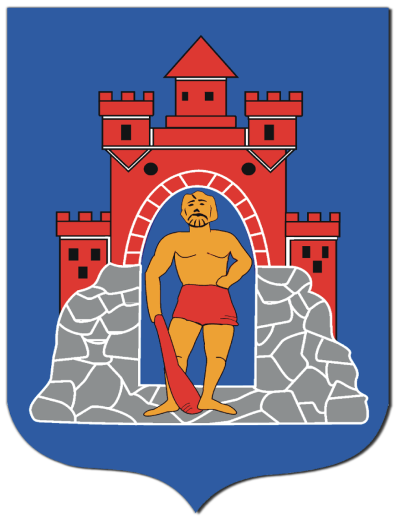 PROWADZONY PRZEZ MIASTO I GMINĘ PRABUTYProwadzony zgodnie z Rozporządzeniem Ministra Kultury i Dziedzictwa Narodowego z dnia 26 stycznia 20012 r. w sprawie sposobu prowadzenia i udostępniania rejestru instytucji kultury (Dz. U. z 2012 r. poz. 189)REJESTR INSTYTUCJI KULTURY PROWADZONYCH PRZEZ MIASTO I GMINĘ PRABUTYREJESTR INSTYTUCJI KULTURY PROWADZONYCH PRZEZ MIASTO I GMINĘ PRABUTYREJESTR INSTYTUCJI KULTURY PROWADZONYCH PRZEZ MIASTO I GMINĘ PRABUTYREJESTR INSTYTUCJI KULTURY PROWADZONYCH PRZEZ MIASTO I GMINĘ PRABUTYREJESTR INSTYTUCJI KULTURY PROWADZONYCH PRZEZ MIASTO I GMINĘ PRABUTYREJESTR INSTYTUCJI KULTURY PROWADZONYCH PRZEZ MIASTO I GMINĘ PRABUTYREJESTR INSTYTUCJI KULTURY PROWADZONYCH PRZEZ MIASTO I GMINĘ PRABUTYREJESTR INSTYTUCJI KULTURY PROWADZONYCH PRZEZ MIASTO I GMINĘ PRABUTYREJESTR INSTYTUCJI KULTURY PROWADZONYCH PRZEZ MIASTO I GMINĘ PRABUTYREJESTR INSTYTUCJI KULTURY PROWADZONYCH PRZEZ MIASTO I GMINĘ PRABUTY12345678910Numer wpisu do rejestruData wpisu do rejestruPełna nazwa instytucji kultury wynikająca ze statutuSkrócona nazwa instytucji kulturySiedziba i adres instytucji kulturyOznaczenie organizatora i aktu utworzenia instytucji kulturyNazwa podmiotu, z którym organizator wspólnie prowadzi instytucję kulturyAkt o utworzeniu instytucji kultury Akt o nadaniu statutu instytucji kulturyUwagi1.30.12.2011Prabuckie Centrum Kultury i Sportu PCKiS ul. Łąkowa 22, 82 -550 PrabutyRada Miejska w PrabutachNie dotyczyUchwała  Rady Miejskiej w Prabutach Nr VII/37/2011 z dnia 26 maja 2011 r.Uchwała  Rady Miejskiej w Prabutach Nr VII/37/2011 z dnia 26 maja                2011 r.-2.01.09.2002Miejsko – Gminna Biblioteka Publiczna w Prabutach-ul. Łąkowa 42,82 -550 PrabutyRada Miejska w PrabutachNie dotyczyUchwała Rady Miejskiej w Prabutach Nr XLIII/270/2002 z dnia 23 sierpnia 2002r.Uchwała Rady Miejskiej w Prabutach Nr XLIII/270/2002 z dnia 23 sierpnia 2002r.-3.19.12.2012Miejsko – Gminna Biblioteka Publiczna w Prabutach-ul. Łąkowa 42,82 -550 PrabutyRada Miejska w Prabutach--Uchwała Rady Miejskiej w Prabutach Nr XXIV/134/2012 z dnia 19 grudnia 2012r.-